The Commonwealth of Massachusetts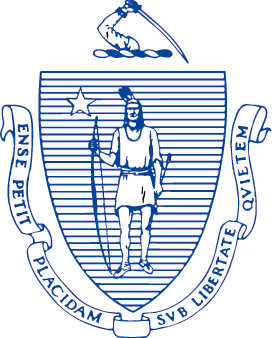 Executive Office of Health and Human Services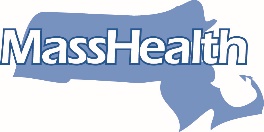 Office of MedicaidOne Ashburton PlaceBoston, Massachusetts 02108Administrative Bulletin 20-50101 CMR 347.00:  Freestanding Ambulatory Surgery CentersEffective January 1, 2020CPT/HCPCS 2020 Procedure Code UpdateIn accordance with 101 CMR 347.01(5):  Coding Updates and Corrections, the Executive Office of Health and Human Services (EOHHS) is adding new procedure codes, deleting outdated codes, and cross-walking deleted codes to replacement codes, effective for dates of service on and after January 1, 2020. Added and deleted codes are identified in the respective lists below, followed by cross-walked codes that identify the replacement codes for applicable deleted codes.Rates for new codes cross-walked from deleted codes are set at the payment rate of the deleted codes. For all other new codes that require new pricing and that have Medicare rates, corresponding rates are calculated in accordance with the rate methodology used in setting freestanding ambulatory surgery center facility component rates. Rates listed in this administrative bulletin are applicable until revised rates are issued by EOHHS.  Deleted codes are not available for use for dates of service after   December 31, 2019.101 CMR 347.00 Added Codes101 CMR 347.00 Deleted Codes101 CMR 347.00: CrosswalkAdded CodeRateCode Description 15769$1200.15Grafting of autologous soft tissue, other, harvested by direct excision (eg, fat, dermis, fascia)15771$1200.15Grafting of autologous fat harvested by liposuction technique to trunk, breasts, scalp, arms, and/or legs; 50 cc or less injectate15773$1200.15Grafting of autologous fat harvested by liposuction technique to face, eyelids, mouth, neck, ears, orbits, genitalia, hands, and/or feet; 25 cc or less injectate33016$435.23Pericardiocentesis, including imaging guidance, when performed46948$935.17Hemorrhoidectomy, internal, by transanal hemorrhoidal dearterialization, 2 or more hemorrhoid columns/groups, including ultrasound guidance, with mucopexy, when performed62328$268.46Spinal puncture, lumbar, diagnostic; with fluoroscopic or CT guidance62329$268.46Spinal puncture, lumbar, therapeutic, for drainage of cerebrospinal fluid (by needle or catheter); with fluoroscopic or CT guidance64451$268.46Injection(s), anesthetic agent(s) and/or steroid; nerves innervating the sacroiliac joint, with image guidance (ie, fluoroscopy or computed tomography)64454$134.36Injection(s), anesthetic agent(s) and/or steroid; genicular nerve branches including imaging guidance, when performed64624$270.87Destruction by neurolytic agent genicular nerve branches (including imaging guidance, when performed)64625$677.27Radiofrequency ablation, nerves innervating the sacroiliac joint, with image guidance (ie, fluoroscopy or computed tomography)66987$2,034.08Extracapsular cataract removal with insertion of intraocular lens prosthesis (1-stage procedure), manual or mechanical technique (eg, irrigation and aspiration or phacoemulsification), complex, requiring devices or techniques not generally used in routine cataract surgery (eg, iris expansion device, suture support for intraocular lens, or primary posterior capsulorrhexis) or performed on patients in the amblyogenic developmental stage; with endoscopic cyclophotocoagulation66988$2,034.08Extracapsular cataract removal with insertion of intraocular lens prosthesis (1 stage procedure), manual or mechanical technique (eg, irrigation and aspiration or phacoemulsification); with endoscopic cyclophotocoagulationDeleted CodesCode Description 19304Mastectomy, subcutaneous20926Tissue grafts, other (eg, paratenon, fat, dermis)33010Pericardiocentesis; initial33011Pericardiocentesis; subsequent35761Exploration (not followed by surgical repair), with or without lysis of artery; other vessels64402Injection, anesthetic agent; facial nerve64410Injection, anesthetic agent; phrenic nerve64413Injection, anesthetic agent; cervical plexusDeleted codesReplacement codes2092615769, 15771, 1577333010, 3301133016